УТВЕРЖДАЮРуководитель УправленияФедеральной службы государственной регистрации, кадастра и картографии по Ленинградской области 	И.М. Шеляков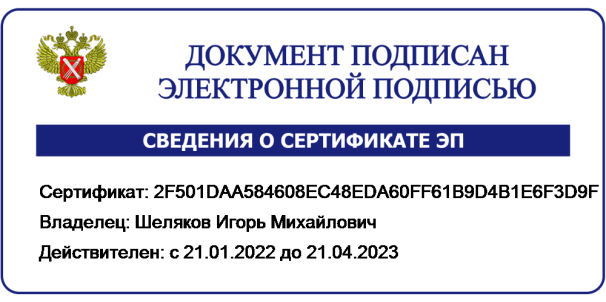 «	»	2022 г.УТВЕРЖДАЮПервый заместительПредседателя Правительства Ленинградской области –Председатель комитета финансов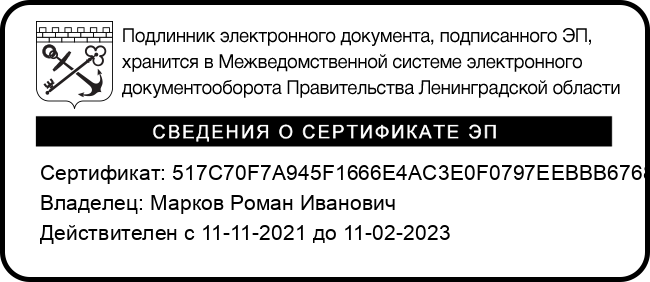  	Р.И. Марков«	»	2022 г.Региональная дорожная карта региона по реализации мероприятий проекта«Наполнение Единого государственного реестра недвижимости необходимыми сведениями» на 2022 - 2024 годы (в редакции от 30.03.2022)№п/пНаименование мероприятияОжидаемый результатЦелевой показатель, срок достижения(поэтапно)Ответственный исполнитель/соисполнителиОрганизационные и контрольные мероприятия по реализации проекта «Наполнение ЕГРН необходимыми сведениями»(далее также - Проект)Организационные и контрольные мероприятия по реализации проекта «Наполнение ЕГРН необходимыми сведениями»(далее также - Проект)Организационные и контрольные мероприятия по реализации проекта «Наполнение ЕГРН необходимыми сведениями»(далее также - Проект)Организационные и контрольные мероприятия по реализации проекта «Наполнение ЕГРН необходимыми сведениями»(далее также - Проект)Организационные и контрольные мероприятия по реализации проекта «Наполнение ЕГРН необходимыми сведениями»(далее также - Проект)13.Информирование представителей лиц, которые в соответствии с Федеральным законом от 24.07.2007 № 221 - ФЗ «О кадастровой деятельности» вправе выступать заказчиками ККР, финансируемых за счет внебюджетных средств, об эффективности и экономическойцелесообразности проведения ККР в отношении соответствующих территорийСведения о возможности выполнения ККР за счетвнебюджетных средств доведеныНа постоянной основеУправление Росреестра по Ленинградской области:Шеляков И.М./ Сердцева Д.Ю.Администрации органов местногосамоуправления,Ленинградский областной комитет по управлению государственным имуществом